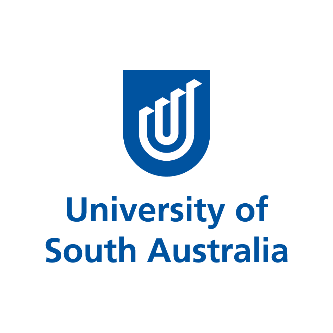 PROFESSIONAL EXPERIENCE PROGRAM PROCEDURE Purpose and contextThis Procedure is provided in support of the Professional Experience Program Policy HR-9.3 (PEP Policy) which sets out the eligibility criteria, program requirements, approvals and conditions which apply to academic staff applying for and undertaking a Professional Experience Program (PEP). This Procedure provides the responsibilities of academic staff members and their supervisors, and the steps required of all relevant parties, to ensure compliance with the requirements of the PEP Policy. This Procedure should be read in conjunction with the PEP Policy.ResponsibilityThe Provost and Chief Academic Officer, through Executive Deans, Executive Directors and Directors and relevant People, Talent and Culture staff members, will ensure University-wide compliance with this Procedure. ConfidentialityAll personal information either requested or accessed in tandem with the requirements of this Procedure will be managed with appropriate regard to the University’s Privacy Policy and Privacy NoticeResponsibilities Applicant’s responsibilities:   Make application for the PEP according to the requirements of the PEP Policy, with sufficient detail and supporting information, including any request for associated expenses, to enable assessment of the PEP against the criteria. Make the application for the PEP according to the required timeline via the application form provided and submit this to the relevant nominee in the academic or non-academic unit as advised. Take responsibility for all logistical arrangements for the approved PEP in line with the PEP Policy and this Procedure.  Advise their supervisor of intended departure and return dates.  Submit their PEP outcome report to their supervisor, within three months of returning from a PEP noting that a program exceeding six months also requires a progress report before the end of the six months.  A copy of the PEP outcome report is also to be provided to the PEP Committee Executive Officer.Provide evidence of all expenses incurred and, if granted external assistance towards expenses, submit a financial statement to the relevant Executive Dean or Director along with their PEP outcome report.  It is expected that on completion of a PEP, the staff member will communicate their insights and information with relevant colleagues. Evidence for this is not normally required.Supervisor’s ResponsibilitiesCounsel staff on when it is appropriate to take a PEP and on how it might support their continuing professional development. Advise staff on the development of a PEP application and provide written comment on the suitability of the application with respect to the criteria.Management of the PEP in accordance with the PEP Policy and this Procedure and the agreed timeline.Ensure that the PEP applicant’s supervisor or alternative nominee (such as a Dean of Research or Programs as agreed with the Executive Dean/Director) provides written comment on the applicant's program and submits this with the application form to the Executive Dean/Director.  Receive and review a copy of the staff member’s PEP outcome report and provide comment on it.Ensure the PEP outcome report is provided to the Executive Dean/Director as advised.  Executive Deans / Executive Director / Directors’ ResponsibilitiesEstablish an appropriate process within the governance and operational structures of their unit to assess PEP applications from the unit’s academic staff members.Oversight of the unit’s annual PEP application process ensuring compliance with the requirements of the PEP Policy, this Procedure, and the approved timeline for the application process.Chair the PEP application assessment process.Approve any financial provision to be made in support of approved applications within their unit, with specific reference as to the approved funding source and how these expenses are to be acquitted.Approve written requests for variation to an agreed PEP as a result of sickness or other factors which mean the individual staff member is not able to undertake the PEP as approved, including advising the unit’s People, Talent and Culture Business Partner.The Provost and Chief Academic Officer’s ResponsibilitiesApprove the University’s annual PEP priorities.Approve the annual timeline for the progress of PEP applications.Review and approve PEP applications from academic staff in non-academic units as submitted by the Executive Director/Director.Ensure University-wide compliance with the PEP Policy and this Procedure.Take responsibility for the evaluation and review of the PEP Policy and this Procedure.People, Talent and Culture’s ResponsibilitiesUpdate and release the PEP application form in line with the annual timeline.Update PEP recipients’ leave record to reflect leave accrued during PEP is deemed as taken.Update PEP recipients’ UniSAinfo Professional Development record with approved PEP dates.Progressing applicationsSubmission of ApplicationsPEP applications will be called for by the Provost and Chief Academic Officer, advising the appropriate process, timeline and application form and other requirements to be provided by the applicant. This will usually take place in February each year allowing for a reasonable period for the application to be prepared and submitted. Assessment of applications by approving authorities Each unit will establish an appropriate process for assessment of applications, which will usually comprise an assessment of applications undertaken as part of the unit’s executive team agenda.Assessments will be conducted at a minimum by the Executive Dean (as Chair) and the Dean(s) of Programs and Dean of Research in Academic Units and the Executive/Director and approved senior staff in the central units.In assessing applications against the criteria outlined in clause 1 of PEP Policy HR - 9.3 Professional Experience Program as a basis for decision making, consideration will be given to:The priorities of the academic unit/non-academic unitThe strategic priorities of the University with respect to the teaching and research objectivesThe extent to which the individual staff member’s expertise, skills and knowledge will benefit from the proposed program.Variations to approved PEPsAn academic staff member who, prior to or during the period of the approved PEP, becomes unwilling or unable to proceed with the program as approved must inform their supervisor as soon as possible to ensure the approving authority is also informed as soon as possible. The supervisor will advise the Executive Dean or Executive Director/Director and People Central as appropriate.Staff members must seek further approval for any extension to the approved PEP period due to five (5) or more days of continuous sick leave from the relevant Executive Dean/Executive Director/Director and People Central.Financial arrangementsFunding requested and approved for travel and other expenses in support of an approved PEP may include a contribution from the staff member’s existing Professional Development Funds, subject to the approval of the approving authority.As required by the PEP Policy, where the staff member has received external payment in relation to a PEP period of absence, a statement detailing payments received will be provided to the relevant Executive Dean/Executive Director/Director, who will forward it to the Chief Financial Officer.  Professional Experience Program outcome reports  Purpose of the report The report must detail the extent to which the agreed objectives were successfully accomplished, and the value achieved through the program, to ensure appropriate accountability in response to the University’s investment in supporting the PEP.The report should provide information to colleagues in support of further research or teaching related programs being identified and planned.Based on the outcomes, the report may make recommendation as to changes to University policy or factors which should be considered in:projected course work or program schedules projected expenditure on equipment or capital works future PEP proposals research programs. Format of report The format of the report will depend upon the program undertaken. However, the following is provided as a guide for staff members preparing PEP outcome reports:Summary (required in all reports)Outline of programAgreed aims, objectives, and outcomesMain textExtent to which objectives and outcomes were achieved Benefits arising from the program Commentary Recommendations Follow-up activity proposed by staff member Itinerary (where appropriate).Submission of reportsA staff member who has returned from PEP will electronically submit a report on the outcomes of their Professional Experience Program to their supervisor, within three months of return to work. The supervisor will receive and review a copy of the staff member’s PEP outcome report and provide comment on it.Reports will then be submitted to the relevant Executive Dean/Executive Director/ Director by the supervisor or directly as advised.Further AssistanceManagement and staff may seek further advice from:Their immediate supervisorTheir PEP Panel Executive OfficerThe People, Talent & Culture Business Partner for their local areaThe People, Talent & Culture websiteRelated Documentation:Professional Experience Program Policy HR-9.3University of South Australia Enterprise Agreement 2019Staff Appeals Policy HR-6.4Officer Responsible for Update and Review:  Provost and Chief Academic OfficerApproved by: Vice Chancellor and PresidentCommencement Date: 8 February 2021Review Date: 31 December 2023History: Change DateChange AuthorCreated4 February 2021Executive Director: People, Talent and CultureAmended1 March 2023Provost and Chief Academic Officer